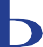 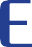 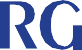 THE SMART B R OKERS 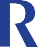 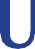 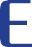 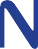 Sign-In Sheet - Open HouseProperty	Charles Rutenberg Realty		Date“Thank you for providing the above information and giving us authorization to contact you”T  212  688  1000    F  212  688  1919    WWW.RUTENBERGNYC.COM 127  EAST 56TH STREET   NEW  YORK NEW  YORK 10022 Your NameYour AddressContact NumbersYour Broker (if any)How did you hear about this home?Phone:Name:   NYTimes (paper)   NYTimes (websiteFirm:   Rutenberg websiteEmail:   BrokerPhone:   Friend   Other (describe)Phone:Name:   NYTimes (paper)   NYTimes (websiteFirm:   Rutenberg websiteEmail:   BrokerPhone:   Friend   Other (describe)Phone:Name:   NYTimes (paper)   NYTimes (websiteFirm:   Rutenberg websiteEmail:   BrokerPhone:   Friend   Other (describe)Phone:Name:   NYTimes (paper)   NYTimes (websiteFirm:   Rutenberg websiteEmail:   BrokerPhone:   Friend   Other (describe)Phone:Name:   NYTimes (paper)   NYTimes (websiteFirm:   Rutenberg websiteEmail:   BrokerPhone:   Friend   Other (describe)